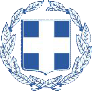 ΑΙΤΗΣΗ - ΥΠΕΥΘΥΝΗ ΔΗΛΩΣΗ(Άρθρο 8 Ν.1599/1986 και άρθρο 3 παρ.3 Ν.2690/1999)Παρακαλώ όπως επιθεωρήσετε το όχημα με ΑΡ. ΚΥΚΛΟΦΟΡΙΑΣ:…………………………… ΑΡ. ΠΛΑΙΣΙΟΥ:………………………………………………………..Εργοστασίου……………………….Τύπος………………………διότι επιθυμώ την έκδοση άδειας κυκλοφορίας.      (Ημερομηνία)ΒΕΒΑΙΩΣΗ ΓΝΗΣΙΟΥ ΥΠΟΓΡΑΦΗΣ                                                                                                                Ο/Η αιτών/ούσα.....…/...…/20….                  (Σφραγίδα-υπογραφή) ΠΛΗΡΟΦΟΡΙΑΚΑ ΣΤΟΙΧΕΙΑΑΠΑΙΤΟΥΜΕΝΑ ΔΙΚΑΙΟΛΟΓΗΤΙΚΑΗ ακρίβεια των στοιχείων που υποβάλλονται με αυτή τη δήλωση μπορεί να ελεγχθεί με βάση το αρχείο άλλων υπηρεσιών (άρθρο 8 παρ.4 Ν.1599/1986)Η ακρίβεια των στοιχείων που υποβάλλονται με αυτή τη δήλωση μπορεί να ελεγχθεί με βάση το αρχείο άλλων υπηρεσιών (άρθρο 8 παρ.4 Ν.1599/1986)Η ακρίβεια των στοιχείων που υποβάλλονται με αυτή τη δήλωση μπορεί να ελεγχθεί με βάση το αρχείο άλλων υπηρεσιών (άρθρο 8 παρ.4 Ν.1599/1986)Η ακρίβεια των στοιχείων που υποβάλλονται με αυτή τη δήλωση μπορεί να ελεγχθεί με βάση το αρχείο άλλων υπηρεσιών (άρθρο 8 παρ.4 Ν.1599/1986)Επιθεώρηση Οχήματος με ΜΒ > 3500 kgΕπιθεώρηση Οχήματος με ΜΒ > 3500 kgΕπιθεώρηση Οχήματος με ΜΒ > 3500 kgΕπιθεώρηση Οχήματος με ΜΒ > 3500 kgΠρος: Περιφέρεια Δυτικής Ελλάδας Δ/νση Μεταφορών & Επικοινωνιών ΑΡΙΘΜΟΣ ΠΡΩΤΟΚΟΛΛΟΥΗΜΕΡΟΜΗΝΙΑΠρος: Περιφέρεια Δυτικής Ελλάδας Δ/νση Μεταφορών & Επικοινωνιών Συμπληρώνεται από την υπηρεσίαΣυμπληρώνεται από την υπηρεσίαΣτοιχεία Αιτούντος (φυσικά πρόσωπα)Στοιχεία Αιτούντος (φυσικά πρόσωπα)Όνομα:Επώνυμο:Όνομα Πατέρα:Επώνυμο Πατέρα:Όνομα Μητέρας:Επώνυμο Μητέρας:Α.Δ.Τ.:Α.Φ.Μ.:Ημ/νια Γέννησης:Τόπος Γέννησης:Τόπος κατοικίας:Οδός:Αριθ.:Τ.Κ.:Τηλέφωνο:E-Mail:Στοιχεία Αιτούντος (νομικά πρόσωπα)Στοιχεία Αιτούντος (νομικά πρόσωπα)Στοιχεία Αιτούντος (νομικά πρόσωπα)Επωνυμία:Α.Φ.Μ.:Αρ. Καταστατικού:Αρ. Καταστατικού:Αρ. Καταστατικού:Ημ/νια Επικύρωσης:Ημ/νια Επικύρωσης:Ημ/νια Επικύρωσης:Αριθ. & Έτος ΦΕΚ ή ΓΕΜΗ:Αριθ. & Έτος ΦΕΚ ή ΓΕΜΗ:Έδρα:Οδός:Αριθ.:Τ.Κ.:Τηλέφωνο:E-Mail:ΟΡΙΣΜΟΣ/ΣΤΟΙΧΕΙΑ ΕΚΠΡΟΣΩΠΟΥ (για μη αυτοπρόσωπη κατάθεση αίτησης ή παραλαβή τελικής διοικητικής πράξης): Εξουσιοδοτώ τον/την πιο κάτω αναφερόμενο/η να καταθέσει την παρούσα αίτηση για λογαριασμό μου και να παραλάβει την τελική διοικητική πράξη.ΟΡΙΣΜΟΣ/ΣΤΟΙΧΕΙΑ ΕΚΠΡΟΣΩΠΟΥ (για μη αυτοπρόσωπη κατάθεση αίτησης ή παραλαβή τελικής διοικητικής πράξης): Εξουσιοδοτώ τον/την πιο κάτω αναφερόμενο/η να καταθέσει την παρούσα αίτηση για λογαριασμό μου και να παραλάβει την τελική διοικητική πράξη.ΟΡΙΣΜΟΣ/ΣΤΟΙΧΕΙΑ ΕΚΠΡΟΣΩΠΟΥ (για μη αυτοπρόσωπη κατάθεση αίτησης ή παραλαβή τελικής διοικητικής πράξης): Εξουσιοδοτώ τον/την πιο κάτω αναφερόμενο/η να καταθέσει την παρούσα αίτηση για λογαριασμό μου και να παραλάβει την τελική διοικητική πράξη.ΟΡΙΣΜΟΣ/ΣΤΟΙΧΕΙΑ ΕΚΠΡΟΣΩΠΟΥ (για μη αυτοπρόσωπη κατάθεση αίτησης ή παραλαβή τελικής διοικητικής πράξης): Εξουσιοδοτώ τον/την πιο κάτω αναφερόμενο/η να καταθέσει την παρούσα αίτηση για λογαριασμό μου και να παραλάβει την τελική διοικητική πράξη.ΟΡΙΣΜΟΣ/ΣΤΟΙΧΕΙΑ ΕΚΠΡΟΣΩΠΟΥ (για μη αυτοπρόσωπη κατάθεση αίτησης ή παραλαβή τελικής διοικητικής πράξης): Εξουσιοδοτώ τον/την πιο κάτω αναφερόμενο/η να καταθέσει την παρούσα αίτηση για λογαριασμό μου και να παραλάβει την τελική διοικητική πράξη.ΟΡΙΣΜΟΣ/ΣΤΟΙΧΕΙΑ ΕΚΠΡΟΣΩΠΟΥ (για μη αυτοπρόσωπη κατάθεση αίτησης ή παραλαβή τελικής διοικητικής πράξης): Εξουσιοδοτώ τον/την πιο κάτω αναφερόμενο/η να καταθέσει την παρούσα αίτηση για λογαριασμό μου και να παραλάβει την τελική διοικητική πράξη.ΟΡΙΣΜΟΣ/ΣΤΟΙΧΕΙΑ ΕΚΠΡΟΣΩΠΟΥ (για μη αυτοπρόσωπη κατάθεση αίτησης ή παραλαβή τελικής διοικητικής πράξης): Εξουσιοδοτώ τον/την πιο κάτω αναφερόμενο/η να καταθέσει την παρούσα αίτηση για λογαριασμό μου και να παραλάβει την τελική διοικητική πράξη.ΟΡΙΣΜΟΣ/ΣΤΟΙΧΕΙΑ ΕΚΠΡΟΣΩΠΟΥ (για μη αυτοπρόσωπη κατάθεση αίτησης ή παραλαβή τελικής διοικητικής πράξης): Εξουσιοδοτώ τον/την πιο κάτω αναφερόμενο/η να καταθέσει την παρούσα αίτηση για λογαριασμό μου και να παραλάβει την τελική διοικητική πράξη.Όνομα:Επώνυμο:Όνομα Πατέρα:Α.Δ.Τ.:Τόπος Κατοικίας:Οδός:Αριθ.:Τ.Κ.:Τηλέφωνο:E-Mail:Α/ΑΔΙΚΑΙΟΛΟΓΗΤΙΚΑΓΙΑ ΚΑΙΝΟΥΡΙΑ ΟΧΗΜΑΤΑ ΕΙΣΑΓΩΓΗΣ  -  Άνω 3500 kg (ΜΟΝΟ ΓΙΑ ΖΥΓΙΣΗ ΑΠΟ ΤΟ ΚΤΕΟ ΚΑΙ ΜΕΤΡΗΜΑ ΤΟΥ ΟΧΗΜΑΤΟΣ ΟΤΑΝ ΟΙ ΔΙΑΣΤΑΣΕΙΣ ΔΕΝ ΑΝΦΕΡΟΝΤΑΙ ΣΤΗΝ ΟΛΟΚΛΗΡΩΜΕΝΗ ΕΓΚΡΙΣΗ)ΓΙΑ ΚΑΙΝΟΥΡΙΑ ΟΧΗΜΑΤΑ ΕΙΣΑΓΩΓΗΣ  -  Άνω 3500 kg (ΜΟΝΟ ΓΙΑ ΖΥΓΙΣΗ ΑΠΟ ΤΟ ΚΤΕΟ ΚΑΙ ΜΕΤΡΗΜΑ ΤΟΥ ΟΧΗΜΑΤΟΣ ΟΤΑΝ ΟΙ ΔΙΑΣΤΑΣΕΙΣ ΔΕΝ ΑΝΦΕΡΟΝΤΑΙ ΣΤΗΝ ΟΛΟΚΛΗΡΩΜΕΝΗ ΕΓΚΡΙΣΗ)1Πιστοποιητικά Τελωνείου 2Έγκριση Τύπου ολοκληρωμένου οχήματος με πλήρωση των τελευταίων οδηγιών ΕΕ3Πιστοποιητικό Συμμόρφωσης4Βιβλίο ΜεταβολώνΓΙΑ ΜΕΤΑΧΕΙΡΙΣΜΕΝΑ ΟΧΗΜΑΤΑ ΕΙΣΑΓΩΓΗΣ -  Άνω 3500 kgΓΙΑ ΜΕΤΑΧΕΙΡΙΣΜΕΝΑ ΟΧΗΜΑΤΑ ΕΙΣΑΓΩΓΗΣ -  Άνω 3500 kg1Πιστοποιητικά Τελωνείου  (ή ΟΔΔΥ)2Διασάφηση 3Πρωτότυπη ξένη άδεια κυκλοφορίας (για οχήματα εισαγωγής μετά τον 04/1999) αλλιώς θεωρημένο αντίγραφο από το Τελωνείο.4Βιβλίο ΜεταβολώνΓΙΑ ΚΥΚΛΟΦΟΡΟΥΝΤΑ ΟΧΗΜΑΤΑ -  Άνω 3500 kg  (ΜΟΝΟ ΟΤΑΝ ΥΠΑΡΧΟΥΝ ΑΛΛΑΓΕΣ ΣΤΟ ΟΧΗΜΑ)ΓΙΑ ΚΥΚΛΟΦΟΡΟΥΝΤΑ ΟΧΗΜΑΤΑ -  Άνω 3500 kg  (ΜΟΝΟ ΟΤΑΝ ΥΠΑΡΧΟΥΝ ΑΛΛΑΓΕΣ ΣΤΟ ΟΧΗΜΑ)1Άδεια κυκλοφορίας (επίδειξη)ΕΙΔΙΚΕΣ ΠΕΡΙΠΤΩΣΕΙΣΕΙΔΙΚΕΣ ΠΕΡΙΠΤΩΣΕΙΣ1 Για ψυγεία με πλάτος ίσο με 2.60 μ, βεβαίωση Ψυκτικής Ικανότητας  ή FRC για οχήματα Διεθνών Μεταφορών (ΤΟ ΑΥΤΟΚΟΛΛΗΤΟ ΣΗΜΑ ΤΟΥ FRC  να είναι κολλημένο πάνω στο  όχημα-ψυγείο)2ADR για οχήματα μεταφοράς επικίνδυνων εμπορευμάτων (αν είναι να περάσει έλεγχο από το ίδιο το Δημόσιο ΚΤΕΟ)3Ζυγολόγια για ειδικές περιπτώσειςΤοποθέτηση - Αλλαγή Γερανού (τρία ζυγολόγια πριν και τρία μετά ανά άξονα και ολικό)Τοποθέτηση - Αλλαγή  Υδραυλικής Πόρτας Δύο ζυγολόγια μετά την τοποθέτηση (ένας άξονας και ολικό) Μεταφορά  Μηχανημάτων Έργου (τρία ζυγολόγια και έλεγχος της θέση του μηχανήματος σε σχέση με το σχέδιο φόρτωσηςΑλλαγή κινητήρα Δύο ζυγολόγιαΑλλαγές μεταξονίου ζυγολόγια κατά περίπτωσηΠροσθήκη –αφαίρεση αξόνων ζυγολόγια κατά περίπτωσηΟγκομετρήσεις Βυτίων -  Σιλό ζυγολόγια κατά περίπτωσηΑυξήσεις Μικτών Βαρών ζυγολόγια κατά περίπτωσηΑΠΟΔΕΙΞΗ ΤΑΥΤΟΠΡΟΣΩΠΕΙΑΣΈλληνες πολίτες :   Αστ. Ταυτότητα ή Δίπλωμα Οδήγησης ή ΔιαβατήριοΠολίτες ΕΕ           :   Διαβατήριο και Άδεια Διαμονής Ευρωπαϊου πολίτηΠολίτες εκτός ΕΕ:  Διαβατήριο και Άδεια ΠαραμονήςΜΗ ΑΥΤΟΠΡΟΣΩΠΗ ΠΑΡΟΥΣΙΑΑπαιτείται ο ορισμός εκπροσώπου/εξουσιοδοτημένου προσώπου στο παρόν έντυπο με θεώρηση του γνησίου της υπογραφής ή εξουσιοδότηση ή πληρεξούσιο με θεώρηση του γνησίου της υπογραφήςΣε περίπτωση που το παρόν έντυπο επέχει και θέση Υ.Δ. το κείμενο υπογράφεται μόνο από τον ενδιαφερόμενο ή από πρόσωπο που έχει πληρεξούσιο, στο οποίο θα δίνεται ρητά το δικαίωμα υπογραφής Υ.Δ. ΝΟΜΙΚΑ ΠΡΟΣΩΠΑΌταν συμβαλλόμενος είναι Νομικό Πρόσωπο απαιτούνται:Για Α.Ε.:  Σύσταση, Δ.Σ. σε ισχύ και πρακτικό του Δ.Σ.: i) για την απόφαση επιθεώρησης οχήματος και ii) για την παροχή εξουσιοδότησης στο πρόσωπο που θα προσέλθει.Για Ο.Ε., Ε.Ε., Ε.Π.Ε., Ι.Κ.Ε.: Πιστοποιητικό περί μεταβολών (τελευταίου διμήνου) από το ΓΕΜΗ και τελευταία τροποποίηση.Όποιος εν γνώσει του δηλώνει ψευδή γεγονότα ή αρνείται ή αποκρύπτει τα αληθινά µε έγγραφη υπεύθυνη δήλωση του άρθρου 8 τιµωρείται µε φυλάκιση τουλάχιστον τριών µηνών.